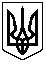                    ХLVІ  СЕСІЯ ЩАСЛИВЦЕВСЬКОЇ СІЛЬСЬКОЇ РАДИ                                                    VІІ СКЛИКАННЯ                                                  ПРОТОКОЛ  № 46                                              ПЛЕНАРНЕ ЗАСІДАННЯГолова сесії – Плохушко В.О:- Запропонував розпочати роботу пленарного засідання 46 –ої сесії Щасливцевської сільської ради 7 скликання.Голосували: « за» - одноголосно /Звучить гімн України.Голова сесії – Плохушко В.О.Поставив запитання щодо кількісного та  персонального складу лічильної комісії?ВИСТУПИЛИ:Челебієва З.М..– депутат сільської ради.Запропонувала обрати на пленарне засідання 46 сесії лічильну комісію в кількості 2 осіб. Персонально:  Остапчук Л.В., Боскіна С.В.Інших пропозицій не поступало.Голосували: За : всього -  12; одноголосно  (сільський голова - Плохушко В.О.; депутати - Пуляєва І.В, Бекіров Р.Д., Остапчук Л.В, Білозерцева Ю. ,  Дериглазов М.В., Зевадінов М,Е. , Челєбієва З.М.,  Лук’янов А.О., Боскіна С.В, Неметула Е.М.,  Сенченко І.Ю.)Проти : всього -  0Утрималось:всього -  0.На розгляд сесії виноситься Порядок денний:Звіт виконавчого комітету  Щасливцевської сільської ради про виконання сільського бюджету за І півріччя 2017 року. Про внесення змін та доповнень до Програми соціально – економічного та культурного розвитку Щасливцевської сільської ради на 2017 рікБюджетні питання .Земельні питання.Різне.Голосували: За : всього -  12; одноголосно  (сільський голова - Плохушко В.О.; депутати - Пуляєва І.В, Бекіров Р.Д., Остапчук Л.В, Білозерцева Ю. ,  Дериглазов М.В., Зевадінов М,Е. , Челєбієва З.М.,  Лук’янов А.О., Боскіна С.В, Неметула Е.М.,  Сенченко І.Ю.)Проти : всього -  0Утрималось:всього -  0.СЛУХАЛИ: 1. Звіт виконавчого комітету  Щасливцевської сільської ради про виконання сільського бюджету за І півріччя 2017 року.ДОПОВІДАЧ: Плохушко В.О. – сільський голова.Зазначив , що за підсумками роботи за І півріччя 2017 року план доходів загального фонду бюджету виконкому сільської ради виконано на 115,0% , при уточненому плані 4217,9 тис. грн. фактично надійшло 4852,2 тис. грн../звіт додаєтьсяПитань та зауважень від депутатів не поступало.Сесія Щасливцевської сільської радиВИРІШИЛА:1. Затвердити звіт виконавчого комітету Щасливцевської сільської ради про виконання сільського бюджету за І півріччя 2017 року.2. Контроль за виконанням рішення покласти на комісію з питань бюджету та управління комунальною власністю.Голосували: За : всього -  12; одноголосно  (сільський голова - Плохушко В.О.; депутати - Пуляєва І.В, Бекіров Р.Д., Остапчук Л.В, Білозерцева Ю. ,  Дериглазов М.В., Зевадінов М,Е. , Челєбієва З.М.,  Лук’янов А.О., Боскіна С.В, Неметула Е.М.,  Сенченко І.Ю.)Проти : всього -  0Утрималось:всього -  0./ рішення № 706 додаєтьсяСЛУХАЛИ: 2. Про внесення змін та доповнень до Програми соціально – економічного та культурного розвитку Щасливцевської сільської ради на 2017 рікДОПОВІДАЧ: Остапчук Л.В. – голова комісії з питань бюджету та управління комунальною власністю.Комісією підготовлено та надано на розгляд сесії проект рішення щодо внесення змін та доповнень до Програми соціально – економічного та культурного розвитку Щасливцевської сільської ради на 2017 рік. Пропозиція комісії : затвердити наданий проект . Питань та зауважень від депутатів та сільського голови не поступало.Сесія сільської радиВИРІШИЛА:1. Внести зміни та доповнення до розділу « Благоустрій села» Програми соціально – економічного та культурного розвитку Щасливцевської сільської ради на 2017 рік, а саме:- внести зміни в п.6.1 Придбання сміттєвозу: суму 1500 000 грн. замінити на суму 3000 000грн.;- внести зміни в п.7.3 Будівництво вуличного освітлення в с. Приозерне : суму 200 000грн. замінити на суму 300 000 грн. - доповнити пункт 11Пунктом 11.1. – Добудова ФАПу в с. Генічеська Гірка передбачити суму – 2000 000 грн.2. Внести зміни до Програми соціально – економічного та культурного розвитку Щасливцевської сільської ради на 2017 рік в розділ» Заклади освіти, культури та спорту»  а саме:- п.1. доповнити словами: субвенція районному бюджету на придбання меблів для Щасливцевської ЗОШ на суму 30640 грн.3. Контроль за виконанням рішення покласти на комісію з питань бюджету та управління комунальною власністю та комісію з питань соціально – економічного розвитку.Голосували:За : всього -  10  (сільський голова – Плохушко В.О.; депутати – Пуляєва І.В, , Бекіров Р.Д., Остапчук Л.В.,  Зевадінов М,Е.,  Білозерцева Ю.Є , Неметула Е.М, Сенченко І.Ю., Лук’янов А.,О., Боскіна С.В. )Проти : всього -  1 Дериглазов М.В.Утрималось:всього -  1, Челєбієва З.М,/ рішення № 707 додаєтьсяСЛУХАЛИ: 3. Про внесення змін до рішення ХХІХ сесії VІІ скликання від 24 грудня 2016 року № 431 « Про сільський бюджет на 2017 рік» ДОПОВІДАЧ: Остапчук Л.В. – голова комісії з питань бюджету та управління комунальною власністю.Комісією підготовлено та надано на розгляд сесії проект рішення. Пропозиція комісії: затвердити наданий проект.Питань та зауважень від депутатів та сільського голови не поступало.Сесія сільської ради ВИРІШИЛА:    1. Внести зміни  до  рішення ХХІХ сесії VІІ  скликання  від  24 грудня 2016 року № 431   “ Про  сільський  бюджет  на 2017 рік “, а  саме:1.1  Збільшити доходи загального фонду сільського бюджету на суму 805640 гривень,в тому числі:  за ККД 18010400 «Податок на нерухоме майно, відмінне від земельної ділянки, сплачений юридичними особами, які є власниками об’єктів нежитлової нерухомості» на суму 350000 гривень, ККД 18050300 “Єдиний податок  з юридичних осіб” на суму 235640 гривень, ККД 18050400 “Єдиний податок з фізичних осіб” на суму 220000 гривень.1.2. Збільшити видаткову частину загального фонду сільського бюджету на суму 805640 гривень за рахунок перевиконання дохідної частини загального фонду, згідно з додатком 1 до цього рішення.1.3. Збільшити доходи спеціального фонду (бюджету розвитку) сільського бюджету на суму 5155000 гривень, за ККД 33010100 «Кошти  від продажу  земельних ділянок несільськогосподарського  призначення, що перебувають  у державній або комунальній власності » на суму 5155000 гривень.1.4. Збільшити видаткову частину спеціального фонду (бюджету розвитку) сільського бюджету на суму 5155000 гривень за рахунок перевиконання дохідної частини спеціального фонду, згідно з додатком 1 до цього рішення.1.5. Доповнити додаток № 4 до рішення ХХІХ сесії VІІ скликання від 24 грудня 2016 року   № 431  “ Про  сільський  бюджет  на 2017 рік “ переліком місцевих (регіональних) програм, які фінансуватимуться за рахунок коштів Щасливцевського сільського бюджету, згідно з додатком 2 до цього рішення.1.6. Доповнити додаток № 5 до рішення ХХІХ сесії  VІІ скликання від 24 грудня 2016 року № 431 “ Про сільський  бюджет  на 2017 рік “ переліком об’єктів, видатки на які у 2017 році будуть проводитися за рахунок коштів бюджету розвитку (спеціального фонду) сільського бюджету, згідно з додатком 3 до цього рішення.1.7. Доручити Щасливцевському сільському голові укласти договір з головою   Генічеської районної ради для перерахування районному бюджету коштів  іншої субвенції  на  придбання меблів для Щасливцевської ЗОШ. на суму 30640 гривень.2. Головному   бухгалтеру сільської  ради  Слойковій Н. М. внести   відповідні  зміни  до  бюджетних призначень  сільського   бюджету  на 2017 рік.3. Контроль за виконанням покласти на постійну депутатську  комісію з  питань  бюджету, управління комунальною власністю.Голосували:За : всього -  9  (сільський голова – Плохушко В.О.; депутати – Пуляєва І.В, , Бекіров Р.Д., Остапчук Л.В.,  Зевадінов М,Е.,  Білозерцева Ю.Є , Неметула Е.М, Сенченко І.Ю., Боскіна С.В. )Проти : всього -  0Утрималось:всього -  3 (Челєбієва З.М, Дериглазов М.В.,Лук’янов А.,О.)/рішення № 708 додаєтьсяСЛУХАЛИ: 4. Про збільшення статутного капіталу КП « Комунсервіс» Щасливцевської сільської радиДОПОВІДАЧ: Остапчук Л.В. – голова комісії з питань бюджету та управління комунальною власністю.Комісією розглянуто заяву директора КП « Комунсервіс» Коновалова О.Б. про виділення коштів на збільшення статутного капіталу на придбання кондиціонерів ( 30000 грн.) , закупівлю автомобілів сміттєвозів ( 3000000 грн.) , на будівництво ФАПу  у селі Генічеська Гірка по вул.. Набережна 33- А ( 2000000 грн.) . Підготовлено та надано на розгляд сесії проект рішення. Пропозиція комісії: задовольнити заяву згідно наданого проекту.ВИСТУПИЛИ:Бекіров Р.Д. – голова комісії з питань законності та державної регуляторної політики.Запропонував кошти на придбання сміттєвозів виділяти за потребою,  на даний час виділити   1000000 грн.Голосували: За : всього -  12; одноголосно  (сільський голова - Плохушко В.О.; депутати - Пуляєва І.В, Бекіров Р.Д., Остапчук Л.В, Білозерцева Ю. ,  Дериглазов М.В., Зевадінов М,Е. , Челєбієва З.М.,  Лук’янов А.О., Боскіна С.В, Неметула Е.М.,  Сенченко І.Ю.)Проти : всього -  0Утрималось:всього -  0. Більше питань та зауважень від депутатів та сільського голови не поступало.Сесія сільської радиВИРІШИЛА:Збільшити статутний капітал комунального підприємства « Комунсервіс» Щасливцевської сільської ради на 3030000 гривень за рахунок коштів сільського бюджету. Затвердити статутний капітал комунального підприємства Щасливцевської сільської ради КП «Комунсервіс» у сумі 18016999 гривень.Затвердити нову редакцію Статуту КП « Комунсервіс» Щасливцевської сільської ради ( ідентифікаційний код юридичної особи 30543189) , згідно з додатком до цього рішення.Зобов’язати керівника КП « Комунсервіс» Щасливцевської сільської ради Коновалова О.Б. зареєструвати нову редакцію Статуту у Генічеській РДА у визначений законом термін.Головному бухгалтеру внести відповідні зміни до сільського бюджету.Контроль за виконанням рішення покласти на постійну депутатську комісію з питань бюджету та управління комунальною власністю.Голосували:За : всього -  12; одноголосно  (сільський голова – Плохушко В.О.; депутати – Пуляєва І.В, Дериглазов М.В., Бекіров Р.Д., Остапчук Л.В.,  Челєбієва З.М, Зевадінов М,Е.,  Білозерцева Ю.Є , Неметула Е.М, Сенченко І.Ю., Лук’янов А.,О., Боскіна С.В. )Проти : всього -  0Утрималось:всього -  0,/ рішення № 709 додаєтьсяСЛУХАЛИ: 5. Про збільшення статутного капіталу КП « МАКС – ІНВЕСТ» Щасливцевської сільської радиДОПОВІДАЧ: Остапчук Л.В. – голова комісії з питань бюджету та управління комунальною власністю.Комісією розглянуто заяву директора КП « МАКС – ІНВЕСТ» Щасливцевської сільської ради Сальникова О.В. про виділення коштів на придбання кондиціонеру, підготовлено та надано на розгляд сесії проект рішення. Пропозиція комісії: задовольнити заяву згідно наданого проекту.Питань та зауважень від депутатів та сільського голови не поступало.Сесія сільської ради ВИРІШИЛА:1.Збільшити статутний капітал КП « МАКС - ІНВЕСТ» Щасливцевської сільської ради на 15000 гривень за рахунок коштів сільського бюджету .2. Затвердити статутний капітал КП « МАКС - ІНВЕСТ» Щасливцевської сільської ради у сумі 1756400 гривень.3. Затвердити зміни та доповнення до Статуту підприємства та викласти його у новій редакції ( додається)4. Зобов’язати директора КП « МАКС – Інвест»  Щасливцевської сільської ради Сальникова О.В. зареєструвати Статут підприємства у новій редакції у Генічеський РДА у визначений законом термін.5. Головному бухгалтеру внести відповідні зміни до сільського бюджету.5. Контроль за виконанням рішення покласти на постійну депутатську комісію з питань бюджету, управління комунальною власністю.Голосували: За : всього -  12; одноголосно  (сільський голова - Плохушко В.О.; депутати - Пуляєва І.В, Бекіров Р.Д., Остапчук Л.В, Білозерцева Ю. ,  Дериглазов М.В., Зевадінов М,Е. , Челєбієва З.М.,  Лук’янов А.О., Боскіна С.В, Неметула Е.М.,  Сенченко І.Ю.)Проти : всього -  0Утрималось:всього -  0./ рішення № 710 додаєтьсяСЛУХАЛИ: 6. Про скасування рішень сесій сільської ради , як таких , що втратили чинність та надання дозволу на розробку проекту землеустрою щодо відведення безоплатно у власність земельної ділянкиДОПОВІДАЧ: Білозерцева Ю.Є – голова комісії з питань регулювання земельних відносин та охорони навколишнього середовищаКомісією розглянуто заяви громадян,  надані документи. Підготовлено та надано на розгляд сесії проект рішення. Пропозиція комісії: задовольнити заяви згідно наданого проекту.Питань та зауважень від депутатів та сільського голови не поступало. Сесія сільської радиВИРІШИЛА:1. Скасувати п.55 рішення 57 сесії 5 скликання № 808 від 20.08.2009 р., в зв’язку зі змінами в законодавстві.2 Дати дозвіл *** на розробку проекту землеустрою щодо відведення безоплатно у власність земельної ділянки  орієнтовною площею  для будівництва та обслуговування жилого будинку, господарських будівель і споруд із земель житлової та громадської забудови, розташованої за адресою: с. Генічеська Гірка, вул. Адміралтейська, *** Генічеського району Херсонської області 3. Скасувати п.57 рішення 57 сесії 5 скликання № 808 від 20.08.2009 р., в зв’язку зі змінами в законодавстві..4. Дати дозвіл *** на розробку проекту землеустрою щодо відведення безоплатно у власність земельної ділянки  орієнтовною площею  для будівництва та обслуговування жилого будинку, господарських будівель і споруд із земель житлової та громадської забудови, розташованої за адресою: с. Генічеська Гірка, вул. Адміралтейська, *** Генічеського району Херсонської області 5. Вищезазначеним громадянам замовити в землевпорядній організації, яка має відповідний дозвіл  на виконання цих робіт  за свій рахунок розробку проектів землеустрою щодо відведення безоплатно у власність земельних ділянок  зазначених в п.2, 4 даного рішення. 6. Проінформувати Щасливцевську сільську раду про хід виконання цього рішення в місячний термін. 7. Контроль за виконанням рішення покласти на комісію з питань регулювання земельних відносин та охорони навколишнього середовища.Голосували: За : всього -  12; одноголосно  (сільський голова - Плохушко В.О.; депутати - Пуляєва І.В, Бекіров Р.Д., Остапчук Л.В, Білозерцева Ю. ,  Дериглазов М.В., Зевадінов М,Е. , Челєбієва З.М.,  Лук’янов А.О., Боскіна С.В, Неметула Е.М.,  Сенченко І.Ю.)Проти : всього -  0Утрималось:всього -  0./ рішення № 711 додаєтьсяСЛУХАЛИ: 7 .Про затвердження проекту землеустрою щодо відведення та передачі безоплатно у власність земельної ділянки.ДОПОВІДАЧ: Білозерцева Ю.Є – голова комісії з питань регулювання земельних відносин та охорони навколишнього середовища   Розглянувши заяву громадянки України *** ,  проект землеустрою щодо відведення земельної ділянки безоплатно у власність, враховуючи наявність детального плану, комісією підготовлено та надано на розгляд сесії проект рішення. Пропозиція комісії: задовольнити заяву згідно наданого проекту.Питань та зауважень від депутатів та сільського голови не поступало.Сесія сільської радиВИРІШИЛА:1.Затвердити *** проект землеустрою щодо відведення безоплатно у власність земельної ділянки  площею   (кадастровий номер 6522186500:04:001:0912), розташованої за адресою: с. Генічеська Гірка, вул. Григорія Дериглазова, ***  Генічеського району Херсонської обл. для будівництва жилого будинку, господарських будівель і споруд із земель житлової та громадської забудови Щасливцевської сільської ради. 2.Передати гр. ***  безоплатно у власність земельну ділянку зазначену в цьому рішенні. 3.Контроль за виконанням рішення покласти на комісію з питань регулювання земельних відносин та охорони навколишнього середовища.Голосували: За : всього -  12; одноголосно  (сільський голова - Плохушко В.О.; депутати - Пуляєва І.В, Бекіров Р.Д., Остапчук Л.В, Білозерцева Ю. ,  Дериглазов М.В., Зевадінов М,Е. , Челєбієва З.М.,  Лук’янов А.О., Боскіна С.В, Неметула Е.М.,  Сенченко І.Ю.)Проти : всього -  0Утрималось:всього -  0./ рішення № 712 додаєтьсяСЛУХАЛИ: 8. Про відмову в задоволенні заяв громадянам.ДОПОВІДАЧ: Білозерцева Ю.Є – голова комісії з питань регулювання земельних відносин та охорони навколишнього середовищаРозглянувши заяви громадян  та надані документи, з метою приведення у відповідність до земельного законодавства надання земельних ділянок  для будівництва та обслуговування житлових будинків, господарських будівель і споруд, комісію підготовлено та надано на розгляд сесії проект рішення. Пропозиція комісії: відмовити громадянам в задоволенні заяв в зв’язку з відсутністю вільних земельних ділянок для будівництва житлового будинку. господарських будівель і споруд в межах населених пунктів  Щасливцевської сільської ради згідно наданого проекту.Питань та зауважень від депутатів не поступало.Сесія сільської радиВИРІШИЛА:1.Відмовити громадянам України в задоволенні заяв в зв’язку з відсутністю вільних земельних ділянок для будівництва житлового будинку. господарських будівель і споруд в межах населених пунктів  Щасливцевської сільської ради:1)***;2)***;3)***;4)***;5)***;2.Про прийняте рішення повідомити зацікавлених осіб. 3.Контроль за виконанням рішення покласти на комісію з питань регулювання земельних відносин та охорони навколишнього середовища.. Голосували: За : всього -  12; одноголосно  (сільський голова - Плохушко В.О.; депутати - Пуляєва І.В, Бекіров Р.Д., Остапчук Л.В, Білозерцева Ю. ,  Дериглазов М.В., Зевадінов М,Е. , Челєбієва З.М.,  Лук’янов А.О., Боскіна С.В, Неметула Е.М.,  Сенченко І.Ю.)Проти : всього -  0Утрималось:всього -  0./ рішення № 713 додаєтьсяСЛУХАЛИ: 9 Про надання дозволу на розробку технічної документації із землеустрою щодо встановлення ( відновлення) меж земельної ділянкиДОПОВІДАЧ: Білозерцева Ю.Є – голова комісії з питань регулювання земельних відносин та охорони навколишнього середовища.Комісією підготовлено та надано на розгляд сесії проект рішення. Пропозиція комісії: затвердити наданий проект.Питань та зауважень від депутатів та сільського голови не поступало.Сесія сільської радиВИРІШИЛА:1.Надати дозвіл виконавчому комітету Щасливцевської сільської ради на розробку технічної документації із землеустрою щодо встановлення (відновлення) меж земельної ділянки в натурі (на місцевості) для будівництва амбулаторії орієнтовною площею  із земель житлової та громадської забудови, розташованої за адресою с. Щасливцеве, вул. Миру, *** Генічеського р-ну Херсонської обл. 2.Виконавчому комітету Щасливцевської сільської ради замовити в землевпорядній організації, яка має відповідний дозвіл  на виконання цих робіт  розробку технічної документації із землеустрою щодо встановлення (відновлення) меж  земельної ділянки  зазначеної в п.1 даного рішення. 3.Контроль за виконанням рішення покласти на комісію з питань регулювання земельних відносин та охорони навколишнього середовища.. Голосували: За : всього -  12; одноголосно  (сільський голова - Плохушко В.О.; депутати - Пуляєва І.В, Бекіров Р.Д., Остапчук Л.В, Білозерцева Ю. ,  Дериглазов М.В., Зевадінов М,Е. , Челєбієва З.М.,  Лук’янов А.О., Боскіна С.В, Неметула Е.М.,  Сенченко І.Ю.)Проти : всього -  0Утрималось:всього -  0./ рішення № 714 додаєтьсяСЛУХАЛИ: 10. Про затвердження детального плану частини території вулиці Набережна, 27- А в межах села Генічеська Гірка Генічеського району Херсонської області.ДОПОВІДАЧ: Білозерцева Ю.Є – голова комісії з питань регулювання земельних відносин та охорони навколишнього середовища.Розглянувши матеріали проекту «Детальний план частини території орієнтовною площею , для будівництва та обслуговування рекреаційних та оздоровчих закладів, по вул. Набережна, ***, в межах с. Генічеська Гірка, Щасливцевської сільської ради, Генічеського району Херсонської області», з метою забезпечення планомірного, економічного, обґрунтованого і комплексного розвитку села, підвищення його рівня благоустрою та створення сприятливих умов життєдіяльності населення, комісією підготовлено та надано на розгляд сесії проект рішення. Пропозиція комісії: затвердити наданий проект.ВИСТУПИЛИ: Бекіров Р.Д. – голова комісії з питань законності та державної регуляторної політики.Комісія надала висновки щодо відповідності регуляторного акту вимогам  чинного  законодавства,  зауважень не має, проект регуляторного акту – рішення  Щасливцевської сільської ради «Про затвердження Детального плану частини території орієнтовною площею , для будівництва та обслуговування рекреаційних та оздоровчих закладів, по вул. Набережна,***, в межах с. Генічеська Гірка, Щасливцевської сільської ради, Генічеського району Херсонської області»  із земель житлового та громадського призначення та аналіз впливу цього рішення , відповідають вимогам ст..4 , 8 Закону України « Про засади державної регуляторної політики у сфері господарської діяльності».Питань та зауважень від депутатів та сільського голови не поступало.Сесія сільської ради ВИРІШИЛА:1.Затвердити проект «Детальний план частини території орієнтовною площею , для будівництва та обслуговування рекреаційних та оздоровчих закладів, по вул. Набережна, ***, в межах с. Генічеська Гірка, Щасливцевської сільської ради, Генічеського району Херсонської області» розроблений ТОВ «Укргенплан» м. Нова Каховка у 2017 році.2. Це рішення набуває чинності з моменту його оприлюднення.3.Контроль за виконанням цього рішення покласти на постійну комісію з питань регулювання земельних відносин та охорони навколишнього середовища.Голосували:За : всього -  11; (сільський голова – Плохушко В.О.; депутати – Пуляєва І.В, Дериглазов М.В., Бекіров Р.Д.,  Остапчук Л.В.,  Челєбієва З.М, Зевадінов М,Е.,  Білозерцева Ю.Є , Неметула Е.М, Сенченко І.Ю., Боскіна С.В. )Проти : всього -  0Утрималось:всього -  1. Лук’янов А.,О.,/ рішення № 715 додаєтьсяСЛУХАЛИ: 11 Про затвердження змін до детального плану частини території села Генічеська Гірка навпроти б/в «Меліоратор» з східної сторони автошляху Генічеськ – Стрілкове, по вул. Азовська Щасливцевської сільської ради Генічеського району, Херсонської областіДОПОВІДАЧ: Білозерцева Ю.Є – голова комісії з питань регулювання земельних відносин та охорони навколишнього середовища.Комісією розглянуто матеріали проекту «Зміни до детального плану частини території села Генічеська Гірка навпроти б/в «Меліоратор» з східної сторони автошляху Генічеськ – Стрілкове, по вул. Азовська Щасливцевської сільської ради Генічеського району, Херсонської області», з метою забезпечення планомірного, економічного, обґрунтованого і комплексного розвитку села, підвищення його рівня благоустрою та створення сприятливих умов життєдіяльності населення, підготовлено та надано на розгляд сесії проект рішення. Пропозиція комісії: затвердити наданий проект.ВИСТУПИЛИ: Бекіров Р.Д. – голова комісії з питань законності та державної регуляторної політики.Комісія надала висновки щодо відповідності регуляторного акту вимогам  чинного  законодавства,  зауважень не має, проект регуляторного акту – рішення  Щасливцевської сільської ради « Про затвердження змін до детального плану частини території села Генічеська Гірка навпроти б/в «Меліоратор» з східної сторони автошляху Генічеськ – Стрілкове, по вул. Азовська Щасливцевської сільської ради Генічеського району, Херсонської області із земель житлового та громадського призначення та аналіз впливу цього рішення , відповідають вимогам ст..4 , 8 Закону України « Про засади державної регуляторної політики у сфері господарської діяльності».Питань та зауважень від депутатів та сільського голови не поступало. Сесія сільської ради ВИРІШИЛА:1.Затвердити проект «Зміни до детального плану частини території села Генічеська Гірка навпроти б/в «Меліоратор» з східної сторони автошляху Генічеськ – Стрілкове, по вул. Азовська Щасливцевської сільської ради Генічеського району, Херсонської області» розроблений ТОВ «Укргенплан» м. Нова Каховка у 2017 році.2. Це рішення набуває чинності з моменту його оприлюднення.3.Контроль за виконанням цього рішення покласти на постійну комісію з питань регулювання земельних відносин та охорони навколишнього середовища.Голосували:За : всього -  10; (сільський голова – Плохушко В.О.; депутати – Пуляєва І.В, Дериглазов М.В., Остапчук Л.В.,  Челєбієва З.М, Зевадінов М,Е.,  Білозерцева Ю.Є , Неметула Е.М, Сенченко І.Ю., Боскіна С.В. )Проти : всього -  0Утрималось:всього -  2. Бекіров Р.Д., Лук’янов А.,О.,// рішення № 716 додаєтьсяСЛУХАЛИ: 12 Про визначення таким, що втратив чинність  детальний план території східної  частини вул. Набережна, вул. Морська, в межах села Щасливцеве Генічеського району, Херсонської областіДОПОВІДАЧ: Білозерцева Ю.Є – голова комісії з питань регулювання земельних відносин та охорони навколишнього середовища. На підставі невідповідності діючим нормам та правилам детального плану території східної частини вул. Набережна, вул. Морська, в межах села Щасливцеве Генічеського району, Херсонської області, комісією підготовлено та надано на розгляд сесії проект рішення. Пропозиція комісії : затвердити наданий проект.Питань та зауважень від депутатів та сільського голови не поступало.Сесія Щасливцевської сільської радиВИРІШИЛА:1. Визнати таким, що втратив чинність детальний план території східної частини вул. Набережна, вул. Морська, в межах села Щасливцеве, Генічеського району, Херсонської області.2. Контроль за виконанням рішення покласти на комісію з питань регулювання земельних відносин та охорони навколишнього середовищаГолосували:За : всього -  12; одноголосно  (сільський голова – Плохушко В.О.; депутати – Пуляєва І.В, Дериглазов М.В., Бекіров Р.Д., Остапчук Л.В.,  Челєбієва З.М, Зевадінов М,Е.,  Білозерцева Ю.Є , Неметула Е.М, Сенченко І.Ю., Лук’янов А.,О., Боскіна С.В. )Проти : всього -  0Утрималось:всього -  0,/рішення № 717 додаєтьсяСЛУХАЛИ: 13. Про відмову у доповненні п 1. рішення № 1318 від 21.10.2015 року 84 сесії 6 скликання словами « та будівництва мечеті»ДОПОВІДАЧ: Білозерцева Ю.Є – голова комісії з питань регулювання земельних відносин та охорони навколишнього середовища.Комісією розглянуто заяву представника Ісламського Університету *** (за дорученням) , надані документи, підготовлено та надано на розгляд сесії проект рішення. Пропозиція комісії: відмовити в задоволенні заяви згідно наданого проекту.ВИСТУПИЛИ:***,*** - мешканці села Щасливцеве.Наголосили на тому, що депутати повинні прийняти зважене рішення , допомогти мусульманській громаді отримати земельну ділянку під будівництво мечеті , адже в селі має бути місце де мусульмани можуть здійснювати молитву, духовно розвиватись. ***. – мешканка с. Щасливцеве.Висловила обурення з приводу того , що депутати 6 скликання сільської ради не поставили до відома мусульманську громаду про внесення змін до генерального плану села Щасливцеве 2014 року згідно яких передбачено адміністративну будівлю (сільська рада) замість будівлі мечеті.Бекіров Р.Д. – голова комісії з питань законності та державної регуляторної політики.Зауважив , що «Проект внесення змін до генерального плану с. Щасливцеве, Генічеського району, Херсонської області» від 2014 року пройшов громадські слухання перед тим , як був затверджений сесією сільської ради , про що повідомлялось у ЗМІ і не вина депутатів , що громадяни були пасивними при вирішенні  цього питання..Більше питань та зауважень не поступало.Сесія Щасливцевської сільської радиВИРІШИЛА:1. Відмовити у внесенні змін до п.1 рішення №1318 від 21.10.2015 року 84 сесії 6 скликання словами «та будівництва мечеті» в зв’язку з тим що відповідно до містобудівної документації «Проект внесення змін до генерального плану с. Щасливцеве, Генічеського району, Херсонської області» від 2014 року на даній території передбачено адміністративну будівлю (сільська рада).2. Контроль за виконанням рішення покласти на комісію з питань регулювання земельних відносин та охорони навколишнього середовища.Голосували:За : всього -  11;  (сільський голова – Плохушко В.О.; депутати – Пуляєва І.В, Дериглазов М.В., Бекіров Р.Д., Остапчук Л.В.,  Челєбієва З.М., Білозерцева Ю.Є. , Неметула Е.М., Сенченко І.Ю., Лук’янов А.О., Боскіна С.В. )Проти : всього -  0Утрималось:всього -  1 ( Зевадінов М.Е.)/рішення № 718 додаєтьсяРІЗНЕПитань та зауважень від депутатів не поступало.Питання порядку денного пленарного засідання 46  сесії Щасливцевської сільської ради  7 скликання  розглянуто.46 сесія Щасливцевської сільської ради  7 скликання оголошується закритою.Голова сесії – сільський голова                                         В.О. ПлохушкоСекретар сесії – секретар ради                                         І.В. Пуляєва15.08. 2017 рс. Щасливцеве9.00 год.Всього обрано депутатів - 14 чол..Присутні  на початок засідання  депутатів – 11 чол.Пуляєва І.В, Бекіров Р.Д., Остапчук Л.В., Білозерцева Ю.Є., Дериглазов М.В., Зевадінов М.Е. , Челєбієва З.М, Лук’янов А.О., Боскіна С.В , Неметула Е.М.,  Сенченко І.Ю.,Та сільський голова – Плохушко В.О. Відсутні з поважних причин депутати : Кобець М.М, Коновалов О.Б., Степанян Л.Ю.Голова сесії – сільський голова Плохушко В.О.Секретар сесії – секретар ради Пуляєва І.В.Присутні : члени територіальної громади Щасливцевської сільської ради – 30 чол.